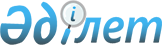 О порядке назначения акимов районов, городов областного значения, районов в городах
					
			Утративший силу
			
			
		
					Указ Президента Республики Казахстан от 4 июня 2007 года N 339. Утратил силу Указом Президента Республики Казахстан от 19 мая 2011 года № 86      Сноска. Утратил силу Указом Президента РК от 19.05.2011 № 86.      Подлежит опубликованию      

в Собрании актов Президента и    

Правительства Республики Казахстан 

и республиканской печати            В соответствии с пунктом 4  статьи 87 Конституции Республики Казахстан,  статьями 32 и  36 Закона Республики Казахстан от 23 января 2001 года "О местном государственном управлении в Республике Казахстан"  ПОСТАНОВЛЯЮ: 

      1. Установить, что акимы районов областей и городов областного значения, а также акимы районов в городах Астане и Алматы назначаются на должность акимами соответственно областей, городов Астаны и Алматы, с согласия маслихата соответственно района области, города областного значения, городов Астаны и Алматы. 

      2. Акимы районов и городов областного значения, избранные в порядке, установленном Указом Президента Республики Казахстан от 6 июня 2006 года N 130, сохраняют свои полномочия до истечения срока, на который они были избраны. 

      3. Признать утратившим силу  Указ Президента Республики Казахстан от 6 июня 2006 года N 130 "О проведении выборов акимов районов, городов областного значения Республики Казахстан" (САПП Республики Казахстан, 2006 г., N 22, ст. 212). 

      4. Настоящий Указ вводится в действие со дня подписания.        Президент 

Республики Казахстан  
					© 2012. РГП на ПХВ «Институт законодательства и правовой информации Республики Казахстан» Министерства юстиции Республики Казахстан
				